Year Four Spelling Patterns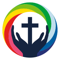 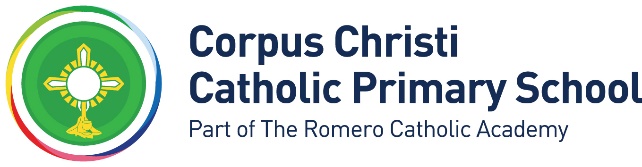 Phoneme focusPatternNational Curriculum Additional High frequency ffccmm rrdifferentdifficultaccidentgrammaroccasionarriveeffectmammalcorrecte-e ycenturyFebruarynaughtyordinarybelievecompleteextremeschemescenececcentury	accidentrecentcentremedicineplacesentenceexperiencepeacepieceunreunguardunpopularundecidedunimaginedunimportantreimaginerebuildreappearreconsider Phoneme focusPatternNational Curriculum Additional High frequency ingIf the last syllable of a word is stressed and ends with one consonant letter which has just one vowel letter before it, the final consonant letter is doubled before any ending beginning with a vowel letter is added. The consonant letter is not doubled if the syllable is unstressedforgettingbeginninggardeninglimitingansweringbuildinginterestingregrettingcontrolling travellingerIf the last syllable of a word is stressed and ends with one consonant letter which has just one vowel letter before it, the final consonant letter is doubled before any ending beginning with a vowel letter is added. The consonant letter is not doubled if the syllable is unstressedbuilderbusierearlierlearnernaughtierbeginnerangrierdirtierwriterlargeredIf the last syllable of a word is stressed and ends with one consonant letter which has just one vowel letter before it, the final consonant letter is doubled before any ending beginning with a vowel letter is added. The consonant letter is not doubled if the syllable is unstressedpreferredgardenerlimitedansweredsurprisedcarriedemptied marriedhurriedcopiedenIf the last syllable of a word is stressed and ends with one consonant letter which has just one vowel letter before it, the final consonant letter is doubled before any ending beginning with a vowel letter is added. The consonant letter is not doubled if the syllable is unstressedforgottentoughenbrokenweakenmistakenlengthenfattenbittenhiddenPhoneme focusPatternNational CurriculumAdditionalHigh frequencyu ouenoughfamousyoung touchdoubletroublecountryhumblecuddlemuscledismisLike un–, the prefixes dis– and mis– have negative meaningsdisbelievemisbehave misguidemishearddisgracedishonestdisrespectdisbeliefmisjudgemisfortuneinilThe prefix in– can mean both ‘not’ and ‘in’/‘into’. In the words given here it means ‘not’Before a root word starting with l, in– becomes il.indifferentinfamous inactiveincorrectillegalillegibleillogicalilliterateimirBefore a root word starting with m or p, in– becomes im–.Before a root word starting with r, in– becomes ir–.immatureimmortalimpossibleimpatientimperfectimposition immaterial irregularirrelevant, irresponsibleirrationalirreplaceableirresistiblePhoneme focusPatternNational CurriculumAdditionalHigh frequencysubintersupersub– means ‘under’.Inter – means ‘between’ or ‘among’Super – means ‘above’subdivide, subheading, submarine, intercityinternationalinterrelated supernaturalsuperpowersupernovaanti autoanti– means ‘against’.auto– means ‘self’ or ‘own’antisepticanti-clockwise antisocialautomaticautopilotautographantifreezeantigravityautoloadautosaveationThe suffix –ation is added to verbs to form nouns. The rules already learnt still applyconsideration continuationimaginationinformationsensation preparationadmirationlyly to yThe suffix –ly is added to an adjective to form an adverb. The rules already learnt still apply. The suffix –ly starts with a consonant letter, so it is added straight on to most root wordsExceptions: (1) If the root word ends in –y with a consonant letter before it, the y is changed to i, but only if the root word has more than one syllable. happily, angrily probablycompletelyaccidentlyactuallyextremelyimportantlyparticularlypurposelyquarterlyregularly separatelyordinarily naughtilyangrilygreedilysleepilyhungrilygreedilyhastilyheavilyPhoneme focusPatternNational CurriculumAdditionalHigh frequencyly to le(2) If the root word ends with –le, the –le is changed to –ly. gently, simply, humbly, nobly possiblygently simplyhumblynoblycuddly ally(3) If the root word ends with –ic, –ally is added rather than just –ly.frantically basicallydramaticallyoccasionallynaturallyactuallymagicallysuretureThe ending sounding like /ʒə/ is always spelt –sure.The ending sounding like /tʃə/ is often spelt –turepleasureexposuretexturemoisturecomposurevulturepressurefigurefuturecaptureousSometimes there is no obvious root word. –our is changed to –or before –ous is added.poisonousdangerousmountainousfamousvarioustremendousjealous enormousobviousiouseousIf there is an /i:/ sound before the –ous ending, it is usually spelt as i, but a few words have e.seriousobvious curious hideous spontaneous courteousreligiousgorgeoushideousPhoneme focusPatternNational CurriculumAdditionalHigh frequencytionsionClues about whether to put t, s, ss or c before these suffixes often come from the last letter or letters of the root word. –tion is the most common spelling. It is used if the root word ends in t or te.If the ending sounds like /ʒən/, it is spelt as –sion.invention injection hesitationcompletionoppositiondecision collisiondivisioninvasionconfusionsion ssion –sion is used if the root word ends in d or se.ssion is used if the root word ends in ss or –mit.expansion extension tensionexplosionrevisionexpression discussion confession admissionpossessioncian –cian is used if the root word ends in c or csmusicianelectricianmagicianpolitician mathematiciansh spelt k and chscheme chorus chemist echo characterchefchalet machine brochurePhoneme focusPatternNational CurriculumAdditionalHigh frequencygue queWords ending with the /g/ sound spelt – gue and the /k/ sound spelt –que (French in origin)leaguetongue antique uniquevaguefatigueopaquemosquessscIn the Latin words from which these words come, the Romans probably pronounced the c and the k as two sounds rather than one – /s/ /k/.science scene discipline fascinate crescentaddressbusinesspossesspossiblepressureascendmusclescissorimpresssuccesstissueeieighey(ay)veinweight eight neighbour theyobeyeighthreigngreyHomophones and near-homophonesaffect/ effectberry/ buryfair/ faregroan/ grownheel/ healknot/ notmeet/ meatmedal/ meddlemissed/ mistpeace/ pieceplain/ planerain/ reignscene/ seenweather/ whetherwhose/ who’saffect/ effectberry/ buryfair/ faregroan/ grownheel/ healknot/ notmeet/ meatmedal/ meddlemissed/ mistpeace/ pieceplain/ planerain/ reignscene/ seenweather/ whetherwhose/ who’sHigh frequency words coveredaccident accidently actually address answer appear arrive believe build busy business centre century complete consider decide different difficult eight eighth enough experience extreme famous February grammar guard guide heard imagine important interest learn length material medicine natural naughty occasion occasionally opposite ordinary particular popular position possession possible pressure probably purpose quarter recent regular reign sentence separate surprise various weightHigh frequency words revisited accident answer believe build century compete consider different extreme famous imagine important natural naughty ordinary position possible pressure regular reign 